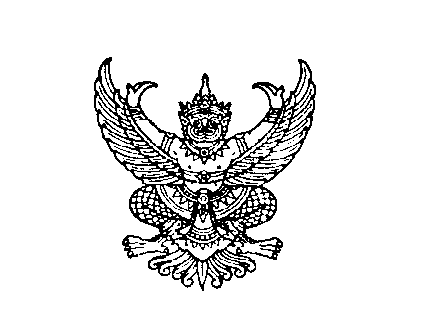 ที่ มท ๐๘19.3/วถึง สำนักงานส่งเสริมการปกครองท้องถิ่นจังหวัด ทุกจังหวัด	ตามที่กรมส่งเสริมการปกครองท้องถิ่นได้มีหนังสือ ด่วนที่สุด ที่ มท 0819.3/ว 1610 
ลงวันที่ 27 กรกฎาคม 2564 แจ้งขอความอนุเคราะห์ประชาสัมพันธ์งานสัมมนาสาธารณะ เรื่อง “การขับเคลื่อนการถ่ายโอน รพ.สต. ไปสู่องค์กรปกครองส่วนท้องถิ่น” ในวันพุธที่ 4 สิงหาคม 2564 เวลา 10.00 – 12.00 น. 
โดยมีวัตถุประสงค์เพื่อเป็นเวทีถ่ายทอดและแลกเปลี่ยนประสบการณ์ขององค์กรปกครองส่วนท้องถิ่นที่รับถ่ายโอนโรงพยาบาลส่งเสริมสุขภาพตำบลให้ดียิ่งขึ้น นั้น  	ในการนี้ กรมส่งเสริมการปกครองท้องถิ่น ขอความร่วมมือจังหวัดแจ้งประชาสัมพันธ์ให้องค์กรปกครองส่วนท้องถิ่น เข้าร่วมโครงการสัมมนาดังกล่าว ในวันพุธที่ 15 กันยายน 2564 เวลา 10.00 – 12.30 น. ผ่าน Facebook Live ได้ที่ Facebook Fanpage สำนักส่งเสริมวิชาการรัฐสภา สถาบันพระปกเกล้า 
ทั้งนี้ สามารถดาวน์โหลดสิ่งที่ส่งมาด้วยได้ที่เว็บไซต์ https://qrgo.page.link/68qxn หรือ QR Code 
ท้ายหนังสือฉบับนี้						กรมส่งเสริมการปกครองท้องถิ่น							กันยายน 2564  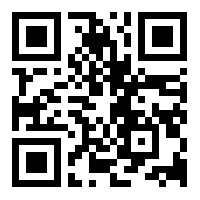 กองสาธารณสุขท้องถิ่นกลุ่มงานป้องกันโรคติดต่อโทร. ๐ ๒241 7225 /0 2241 9000 ต่อ 5407ผู้ประสานงาน นางสาวภัชร์จิรัสม์ ธัชเมฆรัตน์/นางสาววีรวรรณ คงสุวรรณ 